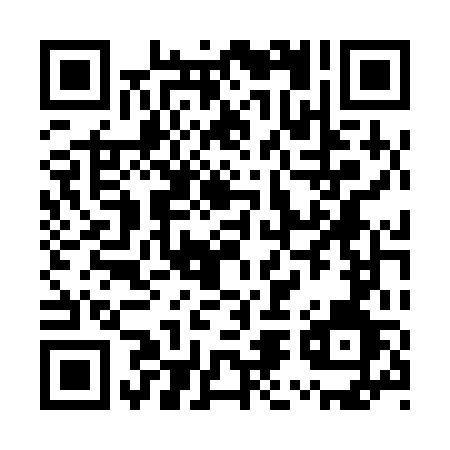 Prayer times for Chunhua County, ChinaWed 1 May 2024 - Fri 31 May 2024High Latitude Method: Angle Based RulePrayer Calculation Method: Muslim World LeagueAsar Calculation Method: ShafiPrayer times provided by https://www.salahtimes.comDateDayFajrSunriseDhuhrAsrMaghribIsha1Wed4:225:5512:434:277:318:592Thu4:205:5412:434:277:329:003Fri4:195:5312:434:277:339:014Sat4:185:5212:434:277:339:025Sun4:165:5112:424:277:349:036Mon4:155:5012:424:277:359:047Tue4:145:4912:424:277:369:058Wed4:125:4812:424:277:379:079Thu4:115:4712:424:277:379:0810Fri4:105:4712:424:277:389:0911Sat4:095:4612:424:287:399:1012Sun4:085:4512:424:287:409:1113Mon4:065:4412:424:287:409:1214Tue4:055:4312:424:287:419:1315Wed4:045:4312:424:287:429:1416Thu4:035:4212:424:287:439:1517Fri4:025:4112:424:287:449:1718Sat4:015:4012:424:287:449:1819Sun4:005:4012:424:287:459:1920Mon3:595:3912:424:297:469:2021Tue3:585:3812:424:297:479:2122Wed3:575:3812:424:297:479:2223Thu3:565:3712:434:297:489:2324Fri3:555:3712:434:297:499:2425Sat3:555:3612:434:297:499:2526Sun3:545:3612:434:297:509:2627Mon3:535:3512:434:307:519:2728Tue3:525:3512:434:307:519:2829Wed3:525:3512:434:307:529:2830Thu3:515:3412:434:307:539:2931Fri3:505:3412:434:307:539:30